上海建桥学院课程教学进度计划表一、基本信息二、课程教学进度三、评价方式以及在总评成绩中的比例任课教师：      系主任审核：     日期：2021.9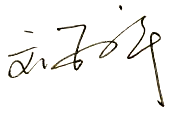 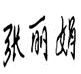 课程代码2020126课程名称英语报刊选读课程学分2.0总学时32授课教师刘海洋教师邮箱Liuhy@gench.edu.cn上课班级19英本1-7班上课教室一教206、二教207答疑时间周一13:00-14:15    地点：外国语学院216   电话：38119173周一13:00-14:15    地点：外国语学院216   电话：38119173周一13:00-14:15    地点：外国语学院216   电话：38119173主要教材端木义万（2017），《英美报刊阅读教程》第3版，南京大学出版社端木义万（2017），《英美报刊阅读教程》第3版，南京大学出版社端木义万（2017），《英美报刊阅读教程》第3版，南京大学出版社参考资料《Washington Post》www.washingtonpost.com 《New York Times》www.nytimes.com 《Lo Angeles Times》www.losangeles.com   《The Wall Street》www.wallstreet.com 《The Economist》www.economist.com  《Time》 www.time.com  《China Daily》www.chinadaily.cn.com 《Washington Post》www.washingtonpost.com 《New York Times》www.nytimes.com 《Lo Angeles Times》www.losangeles.com   《The Wall Street》www.wallstreet.com 《The Economist》www.economist.com  《Time》 www.time.com  《China Daily》www.chinadaily.cn.com 《Washington Post》www.washingtonpost.com 《New York Times》www.nytimes.com 《Lo Angeles Times》www.losangeles.com   《The Wall Street》www.wallstreet.com 《The Economist》www.economist.com  《Time》 www.time.com  《China Daily》www.chinadaily.cn.com 周次教学内容教学方式作业1Outline Sharing + 英语报刊介绍讲解、练习、课堂讨论预习报刊词汇特征2英语报刊词汇特征；论文写作APA格式讲解讲解、练习、课堂讨论预习报刊语法、语篇特征3英语报刊语法、语篇特征；范文赏析：Right on TargetIs growth really 7% a year?讲解、练习、课堂讨论查阅Unit 1生词、预习阅读Group 1准备Group Project汇报视频和小论文4Unit 1 Who We Are Now？讲解、练习、课堂讨论 完成Unit 1课后练习Group 1录制并提交Group Project汇报视频5国庆节停课6Unit 1 Who We Are Now? Group 1 Project Presentation讲解、练习、课堂讨论；小组汇报、讲评Group 1提交小论文查阅Unit 2生词、预习阅读7Unit 2 Reining in the Test of Tests讲解、练习、课堂讨论完成Unit 2课后练习Group 2录制并提交Group Project汇报视频8Unit 2 Reining in the Test of Tests Group 2 Project Presentation 讲解、练习、课堂讨论；小组汇报、讲评Group 2提交小论文查阅Unit 3生词、预习阅读完成Unit 3课后练习Group 3录制并提交Group Project汇报视频9Unit 3 Dating and Mating for Over-35s;Group 3 Project Presentation讲解、练习、课堂讨论；小组汇报、讲评Group 3提交小论文查阅Unit 4生词、预习阅读、完成Unit 4课后练习Group 4录制并提交Group Project汇报视频10Unit 4 The Decline of Neatness Group 4 Project Presentation讲解、练习、课堂讨论；小组汇报、讲评Group 4提交小论文查阅Unit 5生词、预习阅读完成Unit 5课后练习Group 5录制并提交Group Project汇报视频11Unit 5 How Anglo Is America?Group 5 Project Presentation讲解、练习、课堂讨论；小组汇报、讲评Group 5提交小论文查阅Unit 6生词、预习阅读完成Unit 6课后练习Group 6录制并提交Group Project汇报视频12Unit 6 The Grapes of Wrath, Again Group 6 Project Presentation讲解、练习、课堂讨论；小组汇报、讲评Group 6提交小论文查阅Unit 7生词、预习阅读Group 7录制并提交Group Project汇报视频13Unit 7 Why the Mid-terms MatterGroup 7 Project Presentation讲解、练习、课堂讨论；小组汇报、讲评Group 7提交小论文查阅Unit 8生词、预习阅读Group 8录制并提交Group Project汇报视频14Unit 8 Chips with Everything Group 8 Project Presentation讲解、练习、课堂讨论；小组汇报、讲评Group 8提交小论文查阅Unit 9生词、预习阅读完成Unit 9课后练习Group 9录制并提交Group Project汇报视频15Unit 9 Homelessness in the U.S.Group 9 Project Presentation讲解、练习、课堂讨论；小组汇报、讲评Group 9提交小论文期末复习16随堂期末考试总评构成（1+X）评价方式占比1期末随堂纸笔测试（闭卷）50%X1课堂展示、口头报告、同伴互评25%X2小论文、作业展评25%